Notes – The Skeletal Systemhttp://www.youtube.com/watch?v=vya4wpS2fgk Composed of:  ____________, cartilage, ligaments and ______________Function:Provide _______________ and shape to the body_____________________ of internal organsLocomotion (_________________)Produce _____________ cells______________ minerals and nutrients Components________________ – flexible material that attaches ____________ to __________________________________ – flexible material that attaches ______________ together_____________________ – flexible material that acts as a shock ________________ in joints and also gives _____________ to certain parts of the body_______________ – hard material for _________________, protection and blood productionhttp://www.youtube.com/watch?v=UGTenIDJBwU&feature=related 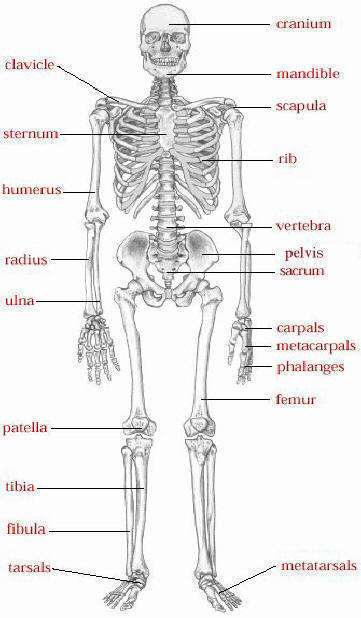 Human body has __________ bones.http://sv.berkeley.edu/showcase/pages/bones.html 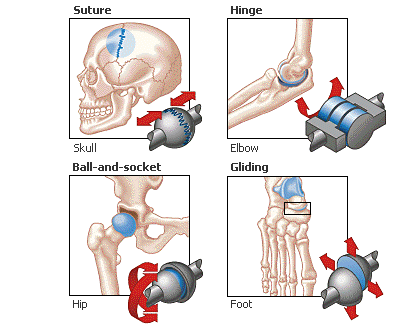 http://www.youtube.com/watch?v=dMglTDY-JOQ&feature=related 